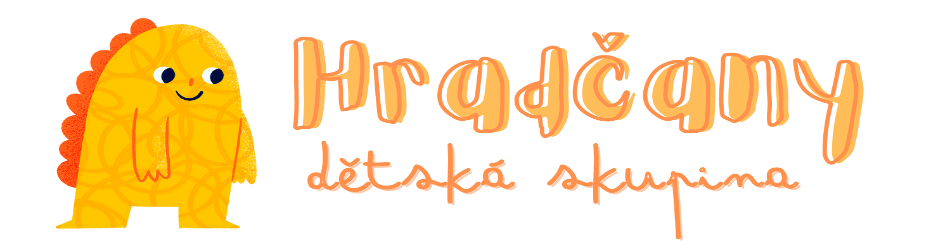 POTVRZENÍ O PRACOVNĚPRÁVNÍM VZTAHUDobrý den,Prosíme o potvrzení o pracovněprávní vztahu mezi vaším zaměstnancem/zaměstnankyní a zaměstnavatelem.Děkujeme,  s pozdravem Dětská skupina Hradčany (Prostějov)Jméno a příjmení zaměstnance:Datum narozeníAdresa trvalého pobytuNázev zaměstnavateleIČSídloTyp pracovní smlouvy:Výše úvazkuPracovní smlouvaOd …………..20Razítko zaměstnavateleJméno, pozice a podpis osoby, vydávající potvrzení